مقرر 421 اسرالرعاية الصحية الاوليةFMED 421 FAMILY MEDICINE DEPARTMENT of FAMILY and COMM. MEDICINE COLLEGE OF MEDICINEKING SAUD UNIVERSITY1437/14382016/2017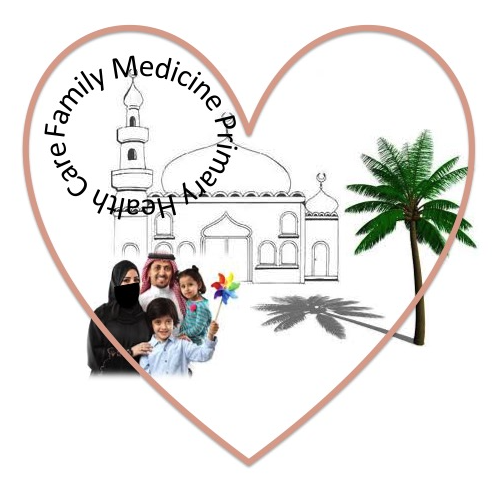 General information:Course Title					:  Family Medicine 	Course Code & Number			:  FMED 421	Credit hours					:  6 hours	Course duration				:  4 – 5 weeks        Department Chairman			:  Dr. Ali bin Mohsen AL- Hazmi	PEOPLE YOU MAY MEET:You will meet some of the Doctors from the Department of Family and Community Medicine, many of whom may be involved in the teaching.Course Organizers (Males)Prof. Mohd Al-Rukban, SBFM,     mrukban@ksu.edu.saDr Hussein Saad, MRCP, hsmamin@gmail.comMobile: 0507419374	Tutors:1. Prof. Eiad Al-Faris, MRCGP, Professor        efarisx2@gmail.com 2. Prof. Jamal S. Jarallah, MRCGP, Professor   jaljarallah@gmail.com3. Prof. Sulaiman Al-Shammari, FRCGP, Professor  sulaiman@ksu.edu.sa4. Prof. Mohd Al-Rukban, SBFM,     mrukban@ksu.edu.sa 5. Prof. Hamza Abdul Ghani, MRCGP, Professor  hamzaabg@gmail.com6. Prof. Yousef Al-Turki, ABFM, Professor, yalturki@ksu.edu.sa6. Dr. Hussein Saad,  MRCP, Assistant Professor, hsmamin@gmail.com7. Dr. Sayed Irfan, MRCGPI , Assistant professor     irfankarim1969@gmail.com 8.  Dr Abdul Aziz Al-Dhoayani, SBFM, Assistant professor,    drodhayani12@yahoo.com9. Dr Mohammed Batais, SBFM, Assistant professor, drmohammed34@gmail.com10. Dr Turky Al Miqbal, SBFM, Assistant professor, almogbal@yahoo.comPEOPLE YOU MAY MEET: (Females)You will meet some of the Doctors from the Department of Family and Community Medicine and other sectors.Course Organiser (Females)Dr Aljohara Almeneessier, Assistant professor aljoharas@yahoo.comTutors:Dr Nada AlYousefi MBBS,SBFM, ABFM  nalyousefi@ksu.edu.sa Assistant Professor, KSU Dr. Al-Johara Al-Quaiz MB BS, MSc, MRCGPProfessor, KSU     jalquaiz@yahoo.comDr. Norah Al-Rowais, MB BS, MSc, KSUF     nrowais2000@yahoo.comAssociate Professor, KSUDr Noura Al Shehri, SBFM, drnorah19@gmail.comAssistant Professor, KSU Dr. Basema Al-Khudair, MBBS, ABFM  balkhudhair@yahoo.comConsultant & Trainer AL-Rabwa PHCC , MOHDr. Ayshah Alsagheir , MBBS, ABFM  ayshah2000@gmail.comConsultant & Trainer, MOHDr. Amani Al Mouallem, MBBS, ABFM, MME   muallema@yahoo.comConsultant & Trainer, KFNGHDr. Abeer AlShahrani, MBBS, SBFM, ABFM  drabeer_fm@yahoo.comAssistant Consultant, KFNGHCourse Description and GoalsFMED 421 course of family medicine will introduce the fourth year medical students to the principles and concepts of family medicine. In addition they will be oriented about the health care system and primary health care services in Saudi Arabia. We will adopt varieties of teaching and learning strategies such as lectures, students led seminars, and case based discussion. In addition to newly adopted strategies; Team based learning.   The aim of this course is to produce medical students who are able to:Adopt a scientific approach to family medicine practiceDemonstrate an aptitude in patient-centered care and managementParticipate in a community oriented practice activitiesCommunicate effectively with colleagues, patients, and their families, and practice within a multi-professional team.Deliver the ethical and professional behavior in health practice.Take a responsibility for own personal and professional development.COURSE OBJECTIVES:This is an outcome based education course. The outcomes are grouped under five themes.Principles of Family Medicine and Primary Health Care ServicesSkilled PhysicianCommunication and ConsultationHealth PromotionProfessionalism At the completion of this course, each student will be expected to master competencies related to each theme:1- Principles of Family Medicine and Primary Health Care Services		Knowledge	 	 	1.1 Describe family medicine elements and basic concepts to provide primary care services	1.2 Define concepts and historical differences of PHC, Family Medicine and General Practice	1.3 Identify role of PHC and family medicine in health care system in Saudi Arabia and worldwide.	1.4 Recognise importance of continuous coordinated care to all individuals and their families within family medicine practice		 	 	 	Cognitive Skills	 	 	1.5 Integrate comprehensive care to population within their community; addressing physical, psychological and social factors (bio-psych-social model).	2- Skilled Physician	Knowledge	 	 	2.1 Outline diagnosis and management of common (acute, chronic and life threatening) problems presenting in primary health care among different age groups.	2.2 Describe different strategies to promote patient’s compliance.	 	 	Cognitive Skills	 	 	2.3 Formulate patient assessment appropriate to the clinical setting	2.4 Provide a comprehensive health care based on the best available evidence, for patients according to their age and gender.	2.5 Use of appropriate drugs, investigation and time.	2.6 Interpret common investigations related to family medicine practice.	Psychomotor	 	 	2.7 Conduct a focused history, combining appropriate level of detail with efficient use of time	2.8 Perform physical examination that is accurate and appropriate to the presenting problem		3- Communication and Consultation	Knowledge	 	 	3.1 Outline principles and importance of communication skills with patients and colleagues	3.2 Describe role of multidisciplinary approach in patient care.		Cognitive Skills	 	 	 3.3 Recognize hypothetical deductive model and other diagnostic problem-solving styles with reference to common presenting complaints in PHC.		Interpersonal Skills & Responsibility	3.4 Demonstrate effective consultation skills according to different described consultation models.3.5 Illustrate skills of breaking bad news	3.6 Demonstrate skills of interacting with difficult patients	3.7 Explore and respect patient's agenda.	 	Psychomotor	 	 	3.8 Demonstrate verbal and non-verbal patient-centred communication	4- Health Promotion	Knowledge	 	 	4.1 Describe morbidity pattern in PHC and factors leading to variations among practices.	4.2 Describe role of screening and periodic health assessment in promoting patients and community health.	Cognitive Skills	 	 	4.4 Explain basic principles of prevention and control of communicable and non-communicable disease in the hospital and community.	4.5 Identify impact of chronic diseases and disabilities on individual, families and society.	5- Professionalism Knowledge	 5.1 Describe concepts for patient safety	Cognitive Skills	 	 	5.2 Plan appropriate directed-self learning (DSL) activities according to the best available resources.		Interpersonal Skills & Responsibility	5.3 Demonstrate professional and ethical standards with patients and collegues	5.4 Respect patient's rights and confidentiality.	5.5 Demonstrate respect of patient's autonomy and willingness to involve people in the responsibility for their own health		 	 	 	Psychomotor	 	 	5.6 demonstrate appropriate skills of topic presentation		Teaching and Learning Methods Learning process will be conducted as follow:LecturesStudent Led Seminars Case Based (Presentation) Discussion with Evidence Based MedicineTeam based learningClinical attachmentLecturesThis includes lectures which will be prepared and presented by tutors and mostly will be conducted in first week. The time allocated for each lecture will rang from 60 to 120  minutes. These lectures include the following topicsStudent Led Seminar:Student led seminars involve activities presented by students and supervised by tutors. The topics included in these activities areInstructions for   Presentation:Students will be divided into groups, through the leader.Each group will be supervised by a tutor according to distribution in the schedule.The power point presentation should be revised by the tutor early before presentation.The presentation should cover the objectives already listed in student guide. The presentation should be updated and evidence based with reference to guidelines. Every student will participate in presentation.Every student will be evaluated based on the evaluation form.How the session will be conducted?First 5 minutes, 5 MCQs of single best answer, prepared by the group and will be presented on screen for students, to give their answers. 60 minutes for presenting the content.The guidelines of presentation in student guide have to be followed. The content will be supervised by the Tutor.20 minutes for Cases to be discussed and Role Play.5 minutes for the same 5 MCQs to be answered by the same way as above.30 minutes for the tutor to give his feedback, to add on, discuss some cases. Whatever the way he finds that it will be beneficial for students. N.B:The Groups who will start the presentation should attend earlier by 10 minutes to prepare for the presentation before the Tutor arrives.Case Based Discussion (CBD) and EBM CBD is actively encouraged during the Log Diary Tutorials.First all students will be divided into two main groups (A and B)The students will be divided into groups according to 6 sessions.Each group will present with a tutor in a separate room. Every student will present the case from the log diary that was seen in clinics for 15 minutes. For each case presented, student will formulate and answer PICO/EBM question related to the case and present it for 5 minutesEvery student will be evaluated based on evaluation form.The “CBD” selected cases will be presented through power point as follow:Problem (Scenario) selected from the PHC Clinics, followed by Differential DiagnosisHistory taking “What appropriate questions raised to make differential diagnosis are more or less likely”Problem Reformulation, according to available history, then proceed to Examinations including vital signs “physical signs of positive findings and also the negative ones related to the problem have to be mentioned”Refinement of differential diagnosis “most likely” then proceed toInvestigations “all investigations done have to be presented (Do not say normal, present all available investigations done for the patient) and if there is still appropriate investigations not requested should be mentioned.Refinement of differential diagnosis “most likely” and mostly the final diagnosis is reached. then proceed toManagement plan “what already have been done in clinic and what is the proper management should be done for this patient and to be evidence based” (education, treatment, further investigations, referral, follow up)EBM presentation based on formulated clinical question (PICO)The time allocated for each presentation is 20 minutes.The Tutor is expected to:Guide the students to select clinical cases commonly encountered in general practice.Contribute when appropriate to discussion.Provide a constructive feedback to the student after the presentationGive a brief for 5 minutes regarding what have been done and presented by students. Evaluate every student for 10 marks based on the evaluation form.List of Suggested Health Problems to be encountered in Case Based Discussion (CBD)URTI "Sore throat, Allergic rhinitis, Sinusitis and Otitis MediaBronchial Asthma, COPDPatient presents with coughDyspepsia, PUD, GERD, CholecystitisIrritable Bowel SyndromeAbdominal pain for investigationDiarrhoea for investigationBleeding per rectum; Hemorrhoids, Anal fissure, CA Colon, Polyps, Ulcerative colitisLiver problems, Fatty liver, HBV, HCV, Raised liver enzymesUTI, Cystitis, pyelonephritis, Urethral dischargeBenign Prostatic HyperplasiaRenal StonesChest pain, SOB for investigationJoint pains, Sport injury, OA, RA, SLESkin Rash, Acne, Eczema, Warts, Hypo and HyperpigmentationHair fallThyroid disorders, Hyperthyroidism, Hypothyroidism, Thyroid noduleBreast lumpHeadacheDiabetes, Nephropathy, NeuropathyHypertensionOedema / Swelling of lower limbsAnaemia, IDA, SCA, Normocytic, MacrocyticPolycythaemia; Primary and SecondaryBackpain, Mechanical, Root nerve compressionPatient with low mood, anxiety, Short statureOsteoporosis, Vit D deficiency, Rickets, Osteomalacia Vaginal discharge, BleedingMenstrual cycle irregularities, Dysmenorrhea,MenopauseDizziness, Tinnitus for investigationCVA, TIA, peripheral vascular diseaseObesityOthers related to Family Medicine PracticeTeam Based Learning A method of learning aiming to encourage students to participate in the teaching sessions and not only one group as in student led seminar. The students should be accountable for pre-class preparation.The four components of TBL are:Permanent student teams,Readiness assurance test, Application activities, Timely feedback. How a typical TBL session is conducted? Pre-session preparationStudents will study the assigned materials and prepare themselves before the session of TBL. First step {Readiness Assurance}(45 minutes)The students are divided into groups. The instructor will start the session by distributing Pre-Test of MCQ, short answers, fill the gap, … as a quiz. (Readiness Assurance Process “RAP”) and will be answered by students individually and collected by the instructor (Name and Computer No. are recorded), will be marked out of 2.Then students take the same bald test again as a team, coming to consensus on team answers.The answers will be discussed among students as teams. Students receive immediate feedback on the team test.Second step (45 minutes)The instructor will distribute the clinical cases related to the objectives of the session; All groups will be responsible for the same case.A time will be given to the groups to answer the questions related to cases.Each group will start to discuss the case and comments will be raised from the groups (During the discussion the case is presented on screen for all). The tutor may add after exhaustion of all teams’ discussion.Third step (30 minutes)The 30 minutes left could be a presentation from the tutor for the important points discussed in this session and especially those the students do not understand Topics to be covered by TBL are:Directed self learningEvery student will choose 5 topics, then the top 3 topics selected by students will be studied as DSL, and included in examination.Clinical Attachment Every student is assigned to a PHC center (Ministry of Health) under the supervision of the assigned primary care supervisor. The student will spend TWO weeks in King Saud Medical City. Every student will spend FOUR clinical sessions’ morning / afternoon in PHC Centers of Ministry of Health. The student in clinical attachment is expected to: • Attend the clinic and encounter patient plan for investigation, management, skills of taking BP, technique of inhalers, PEFR for asthmatic, glucose level checked by glucometer, • Learn to perform general and specific examination under supervision. • Observing the planning for care and follow-up in the clinic;• Be involved in communicating information to patients. Observe the different services provided to patients in PHC Centers like: Pharmacy: read the prescription, assist the pharmacist to bring the appropriate medicines, Lab. Observe the blood extraction, safety measures, Well baby clinic: vital signs for babies and children and record in files "Growth Chart", schedule of vaccination and types of vaccines Antenatal clinic: follow up of pregnant, weight, blood pressure, fundal height, foetal sounds, required investigations, • Attend and participate in clinical unit meetings and case presentations and attend CME meetings especially in PHC clinics of KKUH which is held on Tuesday from  1:00 to 4:00 pm.• Participate in Activities of PHC center e.g. Health education, Immunization in kingdom, Antenatal Care, Mini-clinics (chronic diseases like DM, HTN, … ), Health Sanitarian, ……Objectives of Lectures:PHC Principles and Health System in Saudi ArabiaIdentify the causes of adverse health situations in both developed and developing countries.       Understand the World Health Organization declaration of Health for All by the year 2000 through PHC. Understand Saudi Strategies for PHC and its implementation.Compare PHC and hospital practiceAnalyze the current  PHC situation and challenges facing Family Medicine Specialty Keep professionalism and high self-esteem.Family Physician Desirable CompetencyTo become aware of the history of Family MedicineTo become familiar with the desirable qualities of a Family PhysicianTo understand the concepts of Family Medicine, including its definitionConsultation and Communication SkillsTo practice integration of communication skills with consultation  skills.To understand the skills involved in patient-centered questioning.To identify different models of consultation .To understand how an effective consultation model can improve patient satisfaction in their psychosocial environment.To explain how to apply consultation skills in dealing common but difficult scenario’s.  Data InterpretationInterpret CBC findings regarding types of anaemia, polythycaemiaInterpret liver function testsInterpret findings of thyroid disordersInterpret metabolic bone disorders including Calcium, Phosphate, Vit DInterpret some urine and stool analysisInterpret Hepatitis B markersIdentify role of Family physician to approach patients with such Laboratory findingsECG Interpretation     Introduction of how to read an ECG     How to interpret some common abnormal findingsHeart rate, Arrythmias (Tachycardia, Bradycardia, AF, Flutter, Vent. Tachcardia)Axis deviationLeft Ventricular HypertrophyRight Ventricular HypertrophyPremature Ventricular ComplexesPremature Atrial ComplexesRBBBFirst degree heart blockIschaemia and Myocardial infarctionObjectives of Student Led Seminars:The Students are expected to cover these objectives in presentationApproach to obese patientDefine obesity and classify the degree of obesity (BMI, Waist circum. And Waist to Hip ratio)Highlight the prevalence of obesity in Saudi ArabiaDiscuss how to prevent obesity in the communityDiscuss the common causes of obesity in the communityMorbidity “common health problems due to obesity”Discuss the evidence based approach to decrease weight (Exercise, Dieting, Drug treatment, and Bariatric Surgical Intervention like gastric banding, Sleeve gastrectomy and gastric bypass.Role of health team, medical students,  and school health in dealing with obesity in the communityReference: General Practice by John Murtagh Obesity, Recommendations for management in general practice and beyond,  Australian Family Physician Vol. 42, No. 8, august 2013 Common Psychiatric problems in primary careHighlight the prevalence of anxiety, depression , and somatization in Saudi ArabiaHighlight the aetiology of anxiety, depression and somatization Highlight on use of Tricyclic antidepressants and Selective Serotonin Reuptake Inhibitors “SSRI”Discuss the clinical features and management of anxiety in family medicine settingDiscuss the clinical features and management of depression in family medicine settingDiscuss the clinical features  and management of psycho-somatic illness in family medicine settingBrief discussion about the role of counseling and psychotherapy in the management of common psychiatric problems in family medicineWhen to refer to PsychiatristReferences:  General Practice by John Murtagh                        Health Care Guideline: Adult Depression in                 Primary Care Guideline, 2013 www .icsi.orgSmoking and Substance AbuseEpidemiology of smoking in Saudi ArabiaRisks of smoking (Morbidity and Mortality) Effect of passive smoking on pregnancy, children, ….How are you going to help the smoker to quit and how to overcome withdrawal symptomsRole of PHC physician “smoking cessation clinic’ Update in pharmacological management, smoking cessation medication Nicotine preparations, Varniciline, Bupropion, …….Factors lead to substance abuseHighlight on types of substance abuseHow to approach subjects with substance abuseReference: NICE guidelinesChanges in bowel movementDefinitionFocus on IBS and Rome criteriaDiagnosis including alarm symptoms Management and follow upWhen to refer to specialist Practical: Examination of Abdomen, How to do?Reference: NICE guidelines Breaking Bad News How to break the newsRole of primary care physicianExamples how to break news Role play / Video Reference:   Sore Throat, Sinusitis, Otitis MediaHow can we differentiate between viral and bacterial infections?Update in management and role of AntibioticsSore throat (clinical features, differential diagnosis, complications, management)Sinusitis including allergic rhinitis (Clinical features and management)Otitis media in children (AOM and Secretory OM, Features, management)How can we modify help seeking behavior of patients with flu illness? Reference: NICE guidelines BackpainCommon causes Diagnosis including history, Red Flags, ExaminationBrief comment on Mechanical, Inflammatory, Root nerve compression, MalignancyRole of primary health care in managementWhen to refer to specialistPrevention and EducationPractical: How to do examination of Back including lower limbs?Reference: NICE guidelines Sexual Transmitted Diseases 1- List common sexual transmitted infections.2- Discus how to obtain sexual history and risk factors.3- Discus the differential diagnosis of:Vaginal and urethral discharge.Ulcerative and non-ulcerative genitalia.Pelvic pain and dysuria.4- List the possible sexual transmitted infections among heterosexual and homosexual person.5- Discus the investigation, diagnosis and management of sexual transmitted infections.6- Discus the methods of prevention.7- Discus the complications of sexual transmitted disease.8- Dermatological pictures of different sexual transmitted infection. Reference: NICE guidelines                   British Association of Sexual Health and HIV  Osteoporosis and Vitamin D deficiencyDefinition of Oteoporosis and Osteomalacia / RicketsHighlight on Vitamin D deficiencyPrevalence in world / Saudi ArabiaFactors lead to Osteoporosis and Vitamin D deficiencyHow patients could be presentedCommon fractures with osteoporosisVitamin D and ComorbiditiesDiagnosis, throughX- RayRole of DXA and how interpret (Normal, Osteopenia [Grades] and Osteoporosis)BiochemistryManagement: (Osteopenia and Osteoporosis)Prevention and adviceRole of Vitamin D and CalciumVitamin deficiency in pregnancyRole of medications for osteoporosis like Alendronate, …Reference: NICE guidelines               UpToDateWomen’s Health Women health risk factorsGender related diseasesHealth promotion for womenAdolescent health define adolescent age:  World health organization definitionunderstand adolescent physiological and behavioral characteristicsrecognize the importance of adolescent health determine adolescent health problems: physical, psychological and social dimension recognize  common adolescent health problems in Saudi Arabia: from available evidence based studies Comprehensive approach to common adolescent health problems in primary health careunderstand the  Role of family, school and community in adolescent healthMaternal and Child healthHealth behaviors and health systems indicators that affect the health, wellness, and quality of life of women, children, and families.Factors can affect pregnancy and childbirth, including: Preconception health status, Age, Access to appropriate preconception and interconception health care, PovertyHealth risks may include: Hypertension and heart disease, Diabetes, Depression, Genetic conditions, Sexually transmitted diseases (STDs), Tobacco use and alcohol Abuse, Inadequate nutrition, Unhealthy weightSocial and Physical Determinants of Maternal HealthSocial and Physical Determinants of Infant and Child HealthHow to improve the health and well-being of women, infants, children, and families.References: Centers for Disease Control and Prevention (CDC)                      WHOScreening and PreventionTo Define  screening / prevention  and its uses in family practiceTo understand the Criteria for screening testsTo identify Screening types and targeted people for each type with examples.To identify appropriate approaches for prevention and screening of common problems in primary care .To explain pros and cons of screening .To justify the rational for selection of a screening test with practical case /condition, examples like for CA. breast, Ca. colon, Ca. prostate, …….References: NICE Guidelines                        Oxford Hand Book Of General Practice 4TH Edition.Objectives of Team Based Learning:Diabetes MellitusEpidemiology in brief of Diabetes in Saudi Arabia and over the worldDiagnosis of diabetes, Recent guidelines for diagnosis and classificationScreening for DiabetesHighlight on Pre-diabetes and how to prevent development of diabetesHow to approach a diabetic patient in clinic?Role of Diabetic team in management and Goals to be achieved (HbA1C, LDL, HDL and Trig.) and for BP.Important aspects of clinical examination, focus on LL examination, Eye, ..Essential Investigations (regular visits and annual check up)Update in Management especially for Type 2 Diabetes including education, Life style modification, Role of Diet and Exercise Highlight on oral medications like Biguanides, Sulphonylurea, Glitazones, Incretins, DPP 4 inhibitors, Meglitinides, Liraglutide, Insulin typesAnnual check up (what to do)Practical: Examination of the lower limbs in a diabetic patient, How to do?Reference: American Diabetes Association (ADA), are issued and updated every year in January 2016                    Diabetes CareHypertensionEpidemiology in Saudi ArabiaDiagnosis of hypertension, recent guidelinesWhy we have to control hypertension, measures of preventionHow to approach hypertensive patient in clinic?Risk factorsDiagnosis of hypertension (measurement, role of “Ambulatory BP Monitoring” ABPM, Home monitoring)Important aspects of clinical examination Essential Investigations (Routine and Optional, especially for young)Focus on target organs damage (TOD)Update in management, non-pharmacological and pharmacological and focus on certain chronic illnesses like Diabetes, IHD, Stroke, heart failure, Follow up to prevent complications especially Stroke and IHDHighlight on HTN in pregnancy (Diagnosis and common antihypertensives)When to decide the start of medication and what to choose to start with? Antihypertensives (ACEi, ARB, CCB, Thiazides, B Blockers) and its indications.     ◙ Practical: Examination of CV system, How to do?       Referrence: JNC 8 CVD, Dyslipidaemia and Risk Assessment of cardiovascular diseases How to reduce incidence of development of CVDPrimary prevention of CVDPatient with chest pain “Angina” and how is approachedManagement of Angina / post MI How to assess risk factors like ASCVDWhat are goals of LDL, HDL and triglycerides to be achieved for CVD and DM ATP IV guidelines and Risk categorizationMedications for high cholesterol; Statins and EzetimibeMedication for high triglyceride; Fibrates, Nicotenic Acid and Omega-3Reference: American Heart Association (AHA) and American                    College of Cardiology (ACC) 2013Headache  Common types of headache “Migraine, Tension headache, Cluster headache”How to approach a patient with headacheRed Flags and indications for further investigations like CT brain, MRIBrief comment on Migraine, Tension Headache, Cluster headache, benign intracranial tension, temporal arteritis, space-occupying headaches.What is the role of primary health care physician in management “Drug treatment and Prophylaxis” like propranolol, topiramate, amitriptyline, ….What investigations could be requested if neededWhen to refer to specialistReference: Canadian Guideline for primary care management of headache                             In adults (Canadian Family Physician)                    http://m.cfp.ca/content/61/8/670.full.pdfBronchial asthmaDiagnosis of Asthma in children and adultsHistoryClinicalUse of PEFR to assess in diagnosisInvestigations “PFT; Spirometry”Factors trigger AsthmaHighlight on COPD “Diagnosis by PFT and Treatment”How to assess the severity of AsthmaExercise induced asthma (triggers and management)Management of AsthmaRescue managementProphylaxisHow to use different types of inhalers Asthma education  for patient and how patient can use inhalers properly      ◙    Practical: Examination of Respiratory system (chest), How to do?             Reference: GINA guidelines ASSESSMENT I. 	Continuous Assessment: (40 marks)          1.      Student Led Seminars  …………………. (6 marks)          2.      Case Presentation Discussion +EBM…  (10 marks as 5+5)          3.      Team Based Learning                 ……… (10 marks, Each 2 marks)          4.      Data Interpretation (Written Exam) ……  (10 marks)          5.      ECG interpretation     ………………….    (4 marks)II.	Final Assessment/Summative: (60 marks)	1.   Multiple Choice Questions (60 MCQ )….……..            (30 marks)2.   Objective Simulated Clinical Examination (OSCE)       (25 marks)3.   Clinical attendance and Log book  ……………………   (5  marks)                                                                      Total :     100 marks   Learning ResourcesPrescribed:1. Clinical methods: A General Practice Approach – Robin Fraser.     Third Edition Recommendeed:1. Oxford Handbook of General Practice *****Chantal Simon, Hazel Everitt, Francoise van DorpThird Edition (Fourth Edition about to be published) 2. Practical General PracticeGuidelines for Effective Clinical ManagementAlex Khot MA MB BChir DCH (Author), Andrew Polmear MA MSC FRCP FRCGP Sixth Edition,  ISBN 978 0 7020 3053 6Recommended Scientific Websites:NICE organization for guidelines (www.nice.com)Bandolier (www.medicine.ox.ac.uk/bandolier)Cochrane Database (www.cochrane.org)                                          (www.cochranelibrary.com)Clinical Evidence (www.clinicalevidence.bmj.com)American Family Physician  (www.aafp.org.)Australian Family Physician (www.racgp.org.au/afp)British Medical Journal  (www.bmj.com)American Diabetes Association (ADA)Canadian Hypertension SocietySaudi Thoracic Society, GINA or SIGN guidelines for Bronchial Asthma UpToDateGUIDELINES FOR PRESENTATIONSPEAKERBe relaxed and confident with clear voice and language.Good eye contact and do not speak to the screen.Sense of humor.Changing style, bodily actions and gestures will help you.Stick to your time and break in between if longer.Know about your audience and level of knowledge and keep them attentive.Rehearse your presentation in advance, well-prepared and up-dated topic.TECHNIQUE and FACILITIESChoosing appropriate facilities according to time and presentations.Arrange before and check audio-visual aids.Correct the spelling and avoid unknown abbreviations. The slides of power point must be clear and not dull.Allow animations in your presentation if appropriate and will help your presentation.Must be legible and avoid the crowd slide if possible except for diagrams or pictures with lables.  CONTENT of PRESENTATIONTitle  is brief and clear Introduction, what are you going to do, give an overview of whole subject.Objectives of presentationWell and systematically arranged.Allow questions or interruption or make it clear at the end of presentation.Your last words may be best remembered.Summarize important ideas which will stimulate the audience.Messages to be taken home if possibleImportant Remarks:Attendance:All Tutors have to take the attendance by calling names of students and tick in front of the name.According to the University regulations and instructions, we would like to inform you that, each student has to cover at least 75% of the attendance in lectures. Those who do not achieve this percentage will not be allowed to attend the FINAL EXAMINATION. The first warning letter will be issued if you did not attend 20% of lectures (about 7 lectures). If you continued not to attend the lectures and your absence reached 25%. The second letter will be directed to Vice Dean, Academic Affairs to be not allowed to attend the final examination.Warning:As it is not a sign of courtesy and keenness, to be non-punctual in addition to its bad effect on the teaching course plan, please try to enter the class before the teacher starts his lecture. You should know that if you arrived 15 minutes late after start of the lecture, the teacher might allow you to attend but your name will be taken, and your signature will be cancelled and will be considered absent in this lecture.Courtesy:If you have problems with getting to a session, please discuss it with your tutor in advance or with the organizer.Final Written ExaminationsEvery student should have Calculator, 2 Pencils, Ball Pen, Sharpener and Eraser. Cell Phones  are NOT Allowed in Exams.Appendices 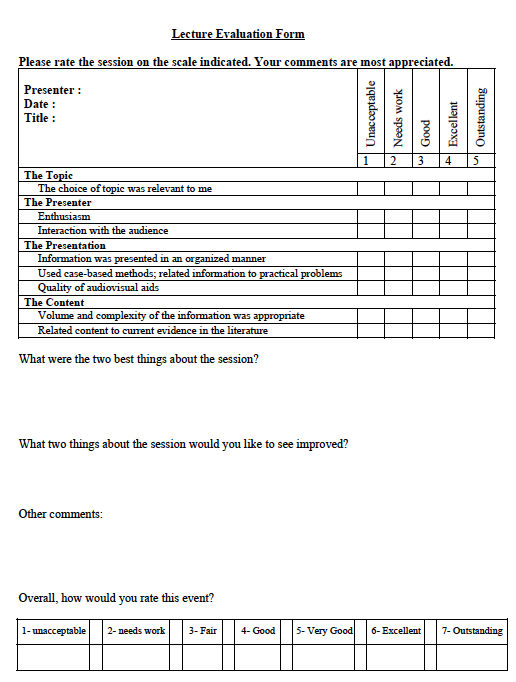 Patient LogName: _____________________________________                     Comp.  Number: ___________________Day: ………………           Date:        /         /                          Morning  (     ) / Afternoon   (     )Name of the Supervisor: Dr.   …………….            Signature:  …………………….Student Led Seminar “Evaluation Form”Tutor: ……………………………………                                                                            Date:            /               /14Title: ………………………………………Evaluation is based on:Content:  updated, evidence based with reference to guidelines, covered the objectives with appropriate                     References.Presentation: well organized, time was well managed, clear, stimulating and confident with good eye contact.Clinical Consultation Part: Cases for discussion, Role play, video, … ” Well organized, relevant, patient centered and stimulating.Note:  If any student came late for presentation or power point is not ready e.g. on desktop or not on flash, 1 Mark will be cut.Case Based Discussion “Evaluation Form”                                                                      GROUP:    ………………………TUTOR:    ………………………………………………………….                                                           DATE:          /            /14 EBM Presentation   Tutor:   …………………………………..                                                                Date:          /           / 14If any student came late for presentation or power point is not ready e.g. on desktop or not on flash, 1 Mark will be cut.Department of Community and Family Medicine / Comm-421 (Clinical setting / SUPERVISOR ASSESSMENT)Hospital / Health Centre: ____________________Student's Name:      ________________________                                                  Computer No. ______________Supervisor Name: Dr._____________________                                  Signature: _________________________                                                                                                Date          /          /King Saud UniversityCollege of MedicineDepartment of Family and Community Medicine4th Year male B1  1437/1438    (REVISED II)Room for COMM – 421: College of Medicine Room 3118King Saud UniversityCollege of MedicineDepartment of Family and Community Medicine4th Year male B Group I 1437/1438Room for COMM – 421: College of Medicine Room 3118King Saud UniversityCollege of MedicineDepartment of Family and Community Medicine4th Year male B Group I 1437/1438Room for COMM – 421: College of Medicine Room 3118Room for COMM – 421: College of Medicine Room 3118King Saud UniversityCollege of MedicineDepartment of Family and Community Medicine4th Year male B Group I 1437/1438Room for COMM – 421: College of Medicine Room 3118King Saud UniversityCollege of MedicineDepartment of Family and Community Medicine4th Year male B Group I 1437/1438Room for COMM – 421: College of Medicine Room 3118Patient education and health promotionFamily physician desirable competences PHC principles and health system in Saudi ArabiaPatient counsellingConsultation Skills Rational use of medication and patient complianceEvidence based medicineElderly careHome health careDomestic violenceCommunication skillsApproach to difficult patientPatient safetyData interpretation Introduction to ECG interpretationIntroduction to ECG interpretationUpper respiratory tract infectionMetabolic bone disease (osteoporosis and vitamin D deficiency)Women healthSmoking and substance abuseApproach to obese patientsApproach to patient with back painSexually transmitted diseasesAdolescent healthMaternity and Child healthTeam Based LearningDiabetes mellitusHypertensionIHD, Dyslipidaemia and Risk factorsBronchial AsthmaHeadacheBreaking bad newsScreening and PreventionHypertension Diabetes mellitus Diabetes mellitus Bronchial asthmaApproach to patient with headacheApproach to patient with headacheIHD, Dyslipidemia and CVD risk assessmentIHD, Dyslipidemia and CVD risk assessmentSr.NoSexAgeChief ComplaintDiagnosisMANAGEMENT    Treatment            Investigation        ReferralMANAGEMENT    Treatment            Investigation        ReferralMANAGEMENT    Treatment            Investigation        ReferralMed. Record:Med. Record:Med. Record:Ser.NAME of STUDENTCOMPUTER No.Content 2 MarksPresentation2 MarksClinical Part2 MarkTotal6Marks1234Ser.Name of StudentComp. No.CONTENT (Clear, Legible, organized and relevant actual data)   2 MARKSRelated to Family Practice/ Primary care1MARKPRESENTATION(Confident, Clear Voice, Good eye contact, Stimulating and Patient  centered) 2 MARKSTOTAL5MARKS1.2.3.45.6.7.89.No.NameComp. NoQuality of Question1Quality of Question1Quality of Question1Why chosen?1Why chosen?1Why chosen?1Why chosen?1What did student do to answer it?2What did student do to answer it?2What did student do to answer it?2What did student do to answer it?2What are the findings and Conclusion?1What are the findings and Conclusion?1What are the findings and Conclusion?1What are the findings and Conclusion?1Total5MarksTotal5MarksNo.NameComp. NoDone1Partially Done1/2Not Done0Not Done0Done1Partially Done1/2Not Done0Not Done0Done2Partially Done1Not Done0Not Done0Done1Partially Done1/2Not Done0Not Done012345678Excellent9 - 10V. Good8  – 8.5Good6.5 – 7.5Fair≤ 61.Attendance2.Professionalism3.Skills of History /Communication4.Management plans5.Fund of knowledge6.Overall Assessment                                                   /  50                                                  /  50                                                  /  50                                                  /  50WeekWeekWeek 1 (18/09/2016 to 22/09/2016)Week 1 (18/09/2016 to 22/09/2016)Week 1 (18/09/2016 to 22/09/2016)Week 1 (18/09/2016 to 22/09/2016)Week 1 (18/09/2016 to 22/09/2016)Week 1 (18/09/2016 to 22/09/2016)Week 1 (18/09/2016 to 22/09/2016)Week 1 (18/09/2016 to 22/09/2016)Week 1 (18/09/2016 to 22/09/2016)Week 1 (18/09/2016 to 22/09/2016)ThemeThemeIntroduction to primary health careIntroduction to primary health careIntroduction to primary health careIntroduction to primary health careIntroduction to primary health careIntroduction to primary health careIntroduction to primary health careIntroduction to primary health careIntroduction to primary health careIntroduction to primary health careDayTime8:00 – 9:009:00 – 10:0010:00 – 11:0011:00 – 12:0011:00 – 12:0012:00 – 1:001:00 – 2:002:00 – 3:002:00 – 3:003:00 – 4:00Sunday18/09/2016Sunday18/09/2016ORIENTATION FOR FOURTH YEAR STUDENTSNEW ACADEMIC YEARORIENTATION FOR FOURTH YEAR STUDENTSNEW ACADEMIC YEARORIENTATION FOR FOURTH YEAR STUDENTSNEW ACADEMIC YEARORIENTATION FOR FOURTH YEAR STUDENTSNEW ACADEMIC YEARORIENTATION FOR FOURTH YEAR STUDENTSNEW ACADEMIC YEARLunch BreakOrientationDr Hussein Saad Family Physician Desirable Competency(Lecture)Dr Sayed IrfanFamily Physician Desirable Competency(Lecture)Dr Sayed IrfanFamily Physician Desirable Competency(Lecture)Dr Sayed IrfanMonday19/09/2016Monday19/09/2016  Consultation Skills(Lecture)    Prof. Hamza Abdel-Ghani  Consultation Skills(Lecture)    Prof. Hamza Abdel-GhaniPatient Education and Health Promotion(Lecture) Prof. Sulaiman Al-ShammariPatient Education and Health Promotion(Lecture) Prof. Sulaiman Al-ShammariPatient Education and Health Promotion(Lecture) Prof. Sulaiman Al-ShammariLunch BreakRational Use of Medications and Compliance(Lecture)Dr Sayed IrfanRational Use of Medications and Compliance(Lecture)Dr Sayed IrfanRational Use of Medications and Compliance(Lecture)Dr Sayed IrfanDirected Self-LearningTuesday20/09/2016Tuesday20/09/2016PHC Principles and Health System in Saudi Arabia(Lecture)Prof. Sulaiman Al-ShammariPHC Principles and Health System in Saudi Arabia(Lecture)Prof. Sulaiman Al-ShammariEvidence Based Medicine(Lecture)Dr Hussein Saad Evidence Based Medicine(Lecture)Dr Hussein Saad Evidence Based Medicine(Lecture)Dr Hussein Saad Lunch BreakElderly Care (Lecture)Dr A. Aziz Al-Odhayani Elderly Care (Lecture)Dr A. Aziz Al-Odhayani Elderly Care (Lecture)Dr A. Aziz Al-Odhayani Directed Self-LearningWednesday21/09/2016Wednesday21/09/2016   Directed Self- learningHome Health CareDr A. Aziz Al-Odhayani Patient Counselling (Lecture)Prof Jamal Al-Jarallah Patient Counselling (Lecture)Prof Jamal Al-Jarallah Patient Counselling (Lecture)Prof Jamal Al-Jarallah Lunch BreakDirected Self-LearningDr Hussein Saad Directed Self-LearningDr Hussein Saad Directed Self-LearningDr Hussein Saad Self-directed learning Thursday22/09/2016Thursday22/09/2016 Communication Skills (Lecture)Prof. Hamza Abdel-Ghani Communication Skills (Lecture)Prof. Hamza Abdel-GhaniApproach to Difficult PatientProf.  Mohd Al-Rukban  Approach to Difficult PatientProf.  Mohd Al-Rukban  Patient SafetyDr Hussein Saad Lunch BreakDomestic ViolenceDr Mohd BataisDomestic ViolenceDr Mohd BataisDirected Self-LearningSelf-directed learning WeekWeekWeek 02 (25/09/2016 to 29/09/2016)  (                                                )Week 02 (25/09/2016 to 29/09/2016)  (                                                )Week 02 (25/09/2016 to 29/09/2016)  (                                                )Week 02 (25/09/2016 to 29/09/2016)  (                                                )Week 02 (25/09/2016 to 29/09/2016)  (                                                )Week 02 (25/09/2016 to 29/09/2016)  (                                                )Week 02 (25/09/2016 to 29/09/2016)  (                                                )Week 02 (25/09/2016 to 29/09/2016)  (                                                )Week 02 (25/09/2016 to 29/09/2016)  (                                                )ThemeThemeExposure to primary health careExposure to primary health careExposure to primary health careExposure to primary health careExposure to primary health careExposure to primary health careExposure to primary health careExposure to primary health careExposure to primary health careDayTime8:00 – 9:009:00 – 10:0010:00 – 11:0011:00 – 12:0012:00 – 1:001:00 – 2:002:00 – 3:003:00 – 4:003:00 – 4:00Sunday25/09/2016Sunday25/09/2016ClinicsClinicsClinicsClinicsLunch BreakClinicsClinicsClinicsClinicsMonday26/09/2016Monday26/09/2016Data interpretation ICBC, urine, stool, biochemistry(Interactive practical session)Prof. Eiad Al-FarisData interpretation ICBC, urine, stool, biochemistry(Interactive practical session)Prof. Eiad Al-FarisDiabetes Mellitus(Team Based Learning 1)Dr Turky Al MigbalDiabetes Mellitus(Team Based Learning 1)Dr Turky Al MigbalLunch BreakOsteoporosis and Vitamin D deficiency(Student led seminar) Dr Sayed IrfanOsteoporosis and Vitamin D deficiency(Student led seminar) Dr Sayed IrfanOsteoporosis and Vitamin D deficiency(Student led seminar) Dr Sayed IrfanDirected Self-LearningTuesday27/09/2016Tuesday27/09/2016ClinicsClinicsClinicsClinicsLunch BreakClinicsClinicsClinicsClinicsWednesday28/09/2016Wednesday28/09/2016Case Based Discussion 1(2 groups)Prof. Sulaiman Al-ShammariProf. Yosef Al-TurkiCase Based Discussion 1(2 groups)Prof. Sulaiman Al-ShammariProf. Yosef Al-TurkiMaternal Child Health(Student led seminar)Prof. Mohd Al-Rukban  Maternal Child Health(Student led seminar)Prof. Mohd Al-Rukban  Lunch BreakUpper Respiratory Tract InfectionSore throat, sinusitis, otitis media...(Student led seminar) Dr Sayed IrfanUpper Respiratory Tract InfectionSore throat, sinusitis, otitis media...(Student led seminar) Dr Sayed IrfanUpper Respiratory Tract InfectionSore throat, sinusitis, otitis media...(Student led seminar) Dr Sayed IrfanDirected Self-LearningThursday29/09/2016Thursday29/09/2016Data interpretation IIHBV markers, thyroid, metabolic(Interactive practical session)Prof. Eiad Al-FarisData interpretation IIHBV markers, thyroid, metabolic(Interactive practical session)Prof. Eiad Al-FarisSexual Transmitted Diseases(Student led seminar)Dr Hussein Saad Sexual Transmitted Diseases(Student led seminar)Dr Hussein Saad Lunch BreakBreaking Bad News(Student led seminar) Prof Jamal Al-Jarallah Breaking Bad News(Student led seminar) Prof Jamal Al-Jarallah Breaking Bad News(Student led seminar) Prof Jamal Al-Jarallah Directed Self-LearningWeekWeekWeek 03 (02/10/2016 to 06/10/2016)Week 03 (02/10/2016 to 06/10/2016)Week 03 (02/10/2016 to 06/10/2016)Week 03 (02/10/2016 to 06/10/2016)Week 03 (02/10/2016 to 06/10/2016)Week 03 (02/10/2016 to 06/10/2016)Week 03 (02/10/2016 to 06/10/2016)Week 03 (02/10/2016 to 06/10/2016)ThemeThemeThe family physicianThe family physicianThe family physicianThe family physicianThe family physicianThe family physicianThe family physicianThe family physicianDayTime8:00 – 9:009:00 – 10:0010:00 – 11:0011:00 – 12:0012:00 – 1:001:00 – 2:002:00 – 3:003:00 – 4:00Sunday02/10/2016Sunday02/10/2016ClinicsClinicsClinicsClinicsLunch BreakClinicsClinicsClinicsMonday03/10/2016Monday03/10/2016Case Based Discussion  2 (2 groups)Prof. Jamal Al-JarallahProf. Sulaiman Al-ShammariCase Based Discussion  2 (2 groups)Prof. Jamal Al-JarallahProf. Sulaiman Al-ShammariHypertension(Team Based Learning 2) Dr Turky Al MigbalHypertension(Team Based Learning 2) Dr Turky Al MigbalLunch BreakAdolescent Health(Student led Seminar)Prof. Yosef Al-TurkiAdolescent Health(Student led Seminar)Prof. Yosef Al-TurkiDirected Self-LearningTuesday04/10/2016Tuesday04/10/2016ClinicsClinicsClinicsClinicsLunch BreakClinicsClinicsClinicsWednesday05/10/2016Wednesday05/10/2016Smoking and Substance Abuse (Student led seminar)Prof Jamal Al-Jarallah Smoking and Substance Abuse (Student led seminar)Prof Jamal Al-Jarallah Screening and Prevention(Student Led Seminar)Prof. Mohd Al-Rukban  Screening and Prevention(Student Led Seminar)Prof. Mohd Al-Rukban  Lunch BreakApproach to a patient with Headache(Team Based Learning 3)Prof. Eiad Al-FarisApproach to a patient with Headache(Team Based Learning 3)Prof. Eiad Al-FarisDirected Self-LearningThursday06/10/2016Thursday06/10/2016Case Based Discussion 3(2 groups) Dr A. Aziz Al-Odhayani Dr Sayed IrfanCase Based Discussion 3(2 groups) Dr A. Aziz Al-Odhayani Dr Sayed IrfanECG Interpretation  Dr Hussein Saad  ECG Interpretation  Dr Hussein Saad  Lunch BreakCommon Psychiatric problems (Student led seminar)Prof. Yosef Al-TurkiCommon Psychiatric problems (Student led seminar)Prof. Yosef Al-TurkiDirected Self-LearningWeekWeekWeek 04 (09/10/2016 to 13/10/2016)Week 04 (09/10/2016 to 13/10/2016)Week 04 (09/10/2016 to 13/10/2016)Week 04 (09/10/2016 to 13/10/2016)Week 04 (09/10/2016 to 13/10/2016)Week 04 (09/10/2016 to 13/10/2016)Week 04 (09/10/2016 to 13/10/2016)Week 04 (09/10/2016 to 13/10/2016)Week 04 (09/10/2016 to 13/10/2016)ThemeThemeExposure to primary health careExposure to primary health careExposure to primary health careExposure to primary health careExposure to primary health careExposure to primary health careExposure to primary health careExposure to primary health careExposure to primary health careDayTime8:00 – 9:009:00 – 10:0010:00 – 11:0010:00 – 11:0011:00 – 12:0012:00 – 1:001:00 – 2:002:00 – 3:003:00 – 4:00Sunday09/10/2016Sunday09/10/2016ClinicsClinicsClinicsClinicsClinicsLunch BreakClinicsClinicsClinicsMonday10/10/2016Monday10/10/2016Case Based Discussion 4Prof. Eiad Al-FarisDr A. Aziz Al-Odhayani Case Based Discussion 4Prof. Eiad Al-FarisDr A. Aziz Al-Odhayani Case Based Discussion 4Prof. Eiad Al-FarisDr A. Aziz Al-Odhayani Bronchial Asthma (Team Based Learning 4) Prof. Mohd Al-Rukban Bronchial Asthma (Team Based Learning 4) Prof. Mohd Al-Rukban Lunch BreakWomen Health(Student led seminar) Dr Mohd Batais Women Health(Student led seminar) Dr Mohd Batais Directed Self-LearningTuesday11/10/2016Tuesday11/10/2016ClinicsClinicsClinicsClinicsClinicsLunch BreakClinicsClinicsClinicsWednesday12/10/2016Wednesday12/10/2016Approach to Obese patient (Student led seminar) Prof. Yosef Al-TurkiApproach to Obese patient (Student led seminar) Prof. Yosef Al-TurkiApproach to Obese patient (Student led seminar) Prof. Yosef Al-TurkiCase Based Discussion 5 (2 groups)Prof. Mohd Al-Rukban  Dr Sayed IrfanCase Based Discussion 5 (2 groups)Prof. Mohd Al-Rukban  Dr Sayed IrfanLunch BreakDirected Self-LearningDirected Self-LearningDirected Self-LearningThursday13/10/2016Thursday13/10/2016ClinicsClinicsClinicsClinicsClinicsLunch BreakClinics Clinics Clinics WeekWeekWeek 5 (16/10/2016 to 18/10/2016)Week 5 (16/10/2016 to 18/10/2016)Week 5 (16/10/2016 to 18/10/2016)Week 5 (16/10/2016 to 18/10/2016)Week 5 (16/10/2016 to 18/10/2016)Week 5 (16/10/2016 to 18/10/2016)Week 5 (16/10/2016 to 18/10/2016)Week 5 (16/10/2016 to 18/10/2016)Week 5 (16/10/2016 to 18/10/2016)ThemeThemePrimary health careDayTime8:00 – 9:009:00 – 10:0010:00 – 11:0010:00 – 11:0011:00 – 12:0012:00 – 1:001:00 – 2:002:00 – 3:003:00 – 4:00Sunday16/10/2016Sunday16/10/2016Approach to a patient with Back Pain(Student Led Seminar) Prof. Sulaiman Al-ShammariIHD, Dyslipidaemia and CV Risk Assessment(Team Based Learning 5)Dr Mohd BataisIHD, Dyslipidaemia and CV Risk Assessment(Team Based Learning 5)Dr Mohd BataisIHD, Dyslipidaemia and CV Risk Assessment(Team Based Learning 5)Dr Mohd BataisIHD, Dyslipidaemia and CV Risk Assessment(Team Based Learning 5)Dr Mohd BataisLunch BreakDirected Self-LearningDirected Self-LearningDirected Self-LearningMonday17/10/2016Monday17/10/2016ClinicsClinicsClinicsClinicsClinicsLunch BreakClinicsClinicsClinicsTuesday18/10/2016Tuesday18/10/2016MOCK of OSCEProf. Hamza Abdel-GhaniCase Based Discussion 6(2 groups)Dr Mohd BataisDr Turky Al MigbalCase Based Discussion 6(2 groups)Dr Mohd BataisDr Turky Al MigbalCase Based Discussion 6(2 groups)Dr Mohd BataisDr Turky Al MigbalCase Based Discussion 6(2 groups)Dr Mohd BataisDr Turky Al MigbalLunch BreakDirected Self-LearningDirected Self-LearningDirected Self-LearningLunch Break